Законы вступят в силу в августе  Со 2 августа начнется единовременная выплата в размере 10 тыс. рублей на детей школьного возраста, с шести до 18 лет, а также на детей старше 18 лет, имеющих ограничения по здоровью и продолжающих учиться в школе. Ребенку должно исполниться шесть лет до 1 сентября 2021 года, а 18 лет — не раньше 3 июля.     Заявления на детские выплаты школьникам Пенсионный фонд будет принимать до 1 ноября. При этом деньги выплатят на шестилетних детей и в том случае, если в этом году они еще не пойдут в первый класс.02.07.2021        С 22 августа вступают в силу поправки в закон, регулирующий ОСАГО. Теперь рядовым автовладельцам, чтобы оформить полис обязательной автогражданской ответственности, не обязательно будет предъявлять диагностическую карту с пройденным техосмотром. Тем не менее, ТО не отменен, его по-прежнему надо проходить. С 1 марта 2022 года за отсутствие карты (а, следовательно, отсутствие техосмотра) будут штрафовать на 2 тыс. рублей. Такие изменения внесены в КоАП. Проверять наличие документа планируется с помощью специальных дорожных камер, а сам штраф выписывать один раз в сутки.02.08.2021       С 24 августа  лицам без гражданства, находящимся на территории России, будут выдавать временные удостоверения личности на десять лет. Если обладатель документа получит гражданство другой страны или ВНЖ, удостоверение будет аннулировано, а бывший владелец должен будет покинуть Россию в течение 15 дней. Также удостоверение может быть аннулировано, если при его оформлении были представлены ложные документы или неверные сведения.02.08.2021      С 25 августа иностранным туристам будут выдавать российскую визу на полгода. Для этого необходимо забронировать жилье из единого перечня классифицированных гостиниц или предъявить приглашение от туроператора, который числится в специальном едином реестре.02.08.2021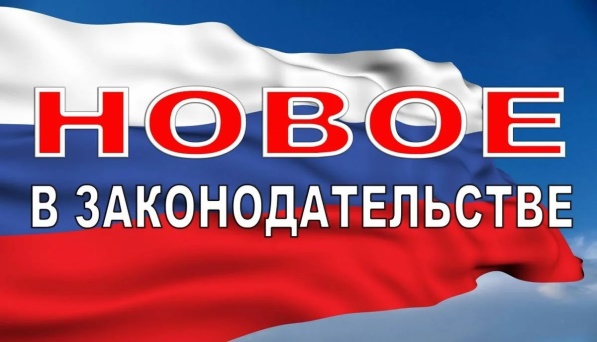 Выплаты на школьников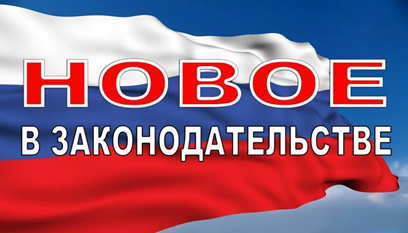 ОСАГО без технического осмотраВыдача удостоверения лица без гражданстваУпрощение правил предоставления виз иностранцам